«Затверджую»перший проректор ДВНЗ «ДДПУ»							__________ О.Г.Набока					"_____"___________2022 р.	Р О З К Л А Д   АТЕСТАЦІЇДВНЗ «Донбаського державного педагогічного університету» випуск 2022 рокуна здобуття другого (магістерського) рівня вищої освіти  денна та заочна форма навчанняФакультет фізичного вихованняПочаток атестації о 9.00 Тривалість – не більше 6 академічних годин                             Декан факультету фізичного виховання 						Холодний О.І.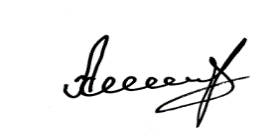 Дата2 курс2 курсДатаДенна форма навчанняЗаочна форма навчанняДата014 Середня освіта (Фізична культура)014 Середня освіта (Фізична культура)Дата2 курс2 курс02.06.2022Комплексний кваліфікаційний екзамен (2чол.)Комплексний кваліфікаційний екзамен (23 чол.)08.06.2022Кваліфікаційний екзамен за вибірковою частиною «Тренерська робота» (2 чол.)Кваліфікаційний екзамен за вибірковою частиною «Тренерська робота» (23 чол.)